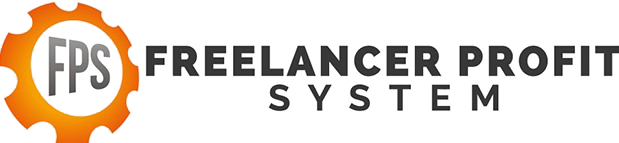           Terms: Please pay full invoice by DD/MM/YYYYYour company nameYour company name123 Your StreetCity, State, CountryZIP Code564-555-1234your@email.comyourwebsite.comBILLED TO Client NameStreet addressCity, State CountryZIP CodeInvoiceInvoiceDESCRIPTIONUNIT COSTQTY/HR RATEAMOUNTInvoiceYour item name$01$0INVOICE NUMBER00001DATE OF ISSUEmm/dd/yyyyYour item name$01$0INVOICE NUMBER00001DATE OF ISSUEmm/dd/yyyyYour item name$01$0INVOICE NUMBER00001DATE OF ISSUEmm/dd/yyyyYour item name$01$0INVOICE NUMBER00001DATE OF ISSUEmm/dd/yyyyYour item name$01$0INVOICE NUMBER00001DATE OF ISSUEmm/dd/yyyyYour item name$01$0Your item name$01$0SUBTOTAL$0DISCOUNT$0(TAX RATE)0%TAX$0INVOICE TOTAL$2000INVOICE TOTAL$2000